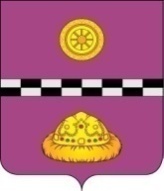 ПОСТАНОВЛЕНИЕот 06  октября  2021 г.                                                                                            № 399В соответствии со статьей федерального закона от 21.07.2005 № 115-ФЗ «О концессионных соглашениях» ПОСТАНОВЛЯЮ:1. Утвердить перечень объектов холодного водоснабжения и водоотведения, находящихся в собственности муниципального района «Княжпогостский», в отношении которых планируется заключение концессионного соглашения в 2021 году, согласно приложению.2. Опубликовать настоящее постановление в сети «Интернет» на официальном сайте муниципального района «Княжпогостский» и на официальном сайте Российской Федерации для размещения информации о проведении торгов: torgi.gov.ru.3. Контроль за исполнением настоящего постановления возложить                                 на первого заместителя руководителя администрации муниципального района «Княжпогостский» - Ховрина М.В.4. Настоящее постановление вступает в силу со дня его официального опубликования.Глава МР «Княжпогостский» -руководитель администрации                                                                     А.Л. НемчиновПриложениек постановлению администрации МР «Княжпогостский» № 399 от 06.10.2021Перечень объектов холодного водоснабжения и водоотведения, находящихся в собственности муниципального района «Княжпогостский», в отношении которых планируется заключение концессионного соглашения в 2021 году.Об утверждении перечня объектов,в отношении которых планируетсязаключение концессионных соглашений, в 2021 году.№ п/пНаименование муниципального образованияНаименование объекта, год вводаАдрес, местонахождение имуществаКадастровый (условный) номер недвижимого имущества; кадастровый номер земельного участка под объектомОбщая площадь кв.м.; протяженность п.м.; этажностьСтоимость основных средств, руб.Стоимость основных средств, руб.Кадастровая стоимость недвижимого имуществаДата и номер возникновения права собственности объектаПримечание№ п/пНаименование муниципального образованияНаименование объекта, год вводаАдрес, местонахождение имуществаКадастровый (условный) номер недвижимого имущества; кадастровый номер земельного участка под объектомОбщая площадь кв.м.; протяженность п.м.; этажностьБалансоваяОстаточнаяКадастровая стоимость недвижимого имуществаДата и номер возникновения права собственности объектаПримечание1МР «Княжпогостский»Артезианская скважина на водуС.Серегово, м.Усолье д.70-с00.07.0006411:10:4901046:9235 м2.МР «Княжпогостский»Артезианская скважина на воду, № 7-эС.Серегово, м.Усолье11:10:4901006:11445,5 м3.МР «Княжпогостский»Артезианская скважина на воду, № 380 «А»-эС.Серегово, м.Усолье11:10:4901006:11245 м4.МР «Княжпогостский»Насосная станцияС.Серегово, м.Усолье, д.6002.05.0005311:10:4901006:705127,3 кв.м5.МР «Княжпогостский"Магистраль питьевой водыС.Серегово00.06.0000011:10:4901006:1073171 м.6.МР «Княжпогостский»Очистные сооружения биологической очисткиС.Серегово, м.Усолье, д.49; 195911:10:4901006:63 (з/у)186,2 кв.м.7.МР «Княжпогостский»Канализационные сети, 2007Пст. Чиньяворык11:10:1101001:20017978.МР «Княжпогостский»Скважина 1206-Э, 1988Пст. Чиньяворык, ул. Свердлова, «Мрия»11:10:1000000:27918,0 кв.м9. МР «Княжпогостский»Скважина 2330-Э, 1998Пст. Чиньяворык, ул. Свердлова11:10:1101004:2984,0 кв.м10.МР «Княжпогостский»Скважина 976-А, 1995Пст. Чиньяворык, ул. Свердлова11:10:1101009:29718,3 кв.м.11.МР «Княжпогостский»Очистные сооруженияПст. Чиньяворык, ул. Ленина,25А11:10:1101001:13272,5 кв.м.12.МР «Княжпогостский»Скважина 2372Пст. Иоссер13МР «Княжпогостский»Скважина № 599Пст. Иоссер14МР «Княжпогостский»Скважина № 976эП.Ветью, ул. Школьная, д.6а11:10:2501001:41850 м15.МР «Княжпогостский»Наружный водопровод Пст. Ракпас, ул. Дзержинского, Центральная, зеленая11:10:2101001:242Водоводы протяженностью 2773 м, распределительная сеть 1308 м и 10 смотровых колодцев16МР КняжпогостскийСкважина 61»Б»П.Мещура11:10:0000000:16539 м17МР КняжпогостскийСкважина 503ВП.Ропча11:10:1501002::16747 м